Area of LearningMondayTuesdayWednesdayThursdayFridayPhonicsPlay a game of the winning word is…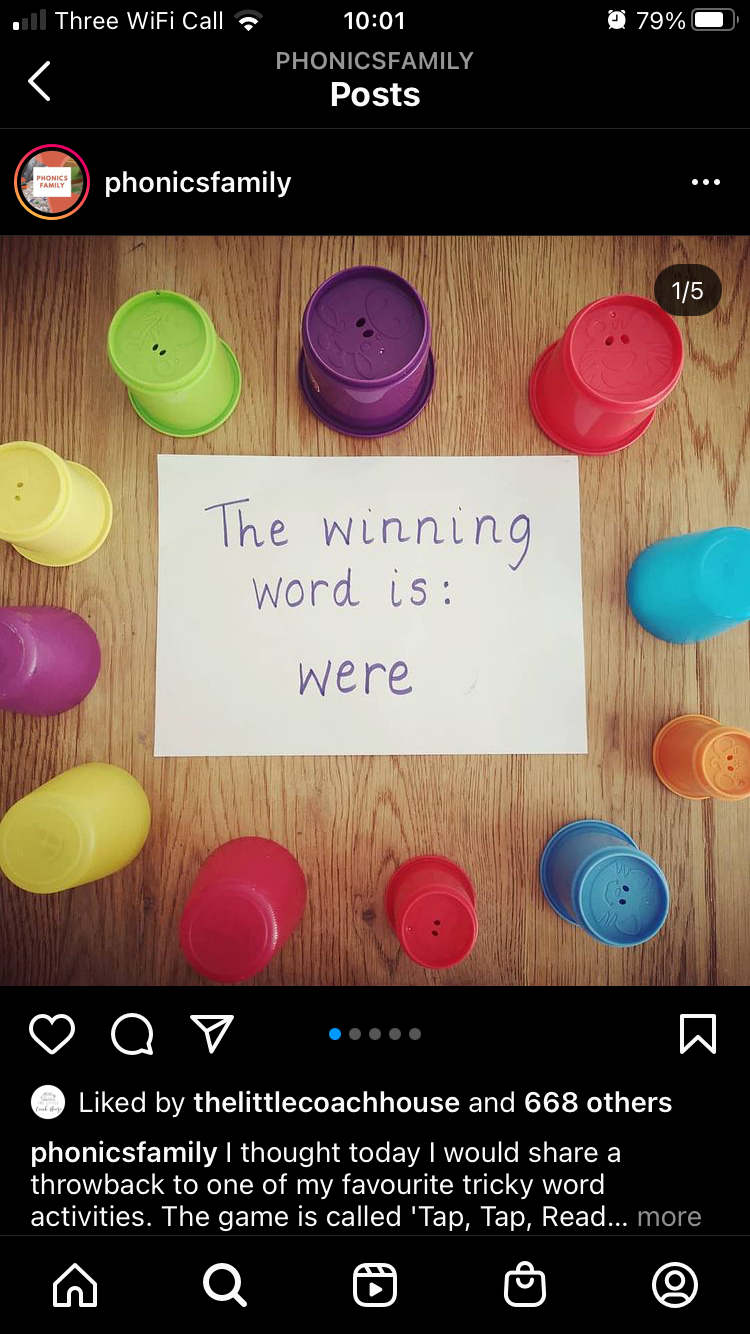 Write a selection of words using our phonics sounds from last week and hide them under cups. Use a sign like the above to tell your child the winning word. The children have to read all of the words under the cups until they find a match! Example words: HFW - went / from / help / Mr / Mrs / asked / very / I’m / called / they / are/ all / was / you / her / my / said / have / likeFlash card sounds previously learnt - ‘ai, ee, igh, oa, oo, ar, or, ur, ow, oi’  Read HFW - went / from / help / Mr / Mrs / asked / very / I’m / calledFlashcard tricky words with silly voices- they / are/ all / was / you / her / my / said / have / likeToday's sound is the trigraph ‘ear’. Can you think of a word with ‘ear’ in it? ear, hear, gear.Model writing ‘ear’. Then model writing a word with ‘ear’ like dear, tear, year, beard. Where is the ‘ear’ digraph in my word?Sound talk the rest of the words and the children write them. Can they use one or more in a sentence? Flash card sounds previously learnt - ‘ai, ee, igh, oa, oo, ar, or, ur, ow, oi’  Read HFW - went / from / help / Mr / Mrs / asked / very / I’m / calledFlashcard tricky words with silly voices- they / are/ all / was / you / her / my / said / have / likeToday's sound is the trigraph ‘air’. Can you think of a word with ‘air’ in it?Model writing ‘air’. Then model writing a word with ‘air’ like air / hair / chair / fair / lair / pair.Where is the ‘air’ digraph in my word?Sound talk the rest of the words and the children write them. Can they use one or more in a sentence? Flash card sounds previously learnt - ‘ai, ee, igh, oa, oo, ar, or, ur, ow, oi’  Read HFW - went / from / help / Mr / Mrs / asked / very / I’m / calledFlashcard tricky words with silly voices- they / are/ all / was / you / her / my / said / have / likeToday's sound is the trigraph ‘ure’. Can you think of a word with ‘ure’ in it?Model writing ‘ure’. Then model writing a word with ‘ure’ like sure, pure, cure, insure, manure, mature, secure, assure. Where is the ‘ure’ digraph in my word?Sound talk the rest of the words and the children write them. Can they use one or more in a sentence? Flash card sounds previously learnt -  ai, ee, igh, qu, ur, ow, oi, ear.Read HFW - just / down / now / for / went / from / help / whenFlashcard tricky words with silly voices- they / are/ all / was / you / my / her Today's sound is the digraph ‘er’. Can you think of a word with ‘er’ in it?Model writing ‘er’. Then model writing a word with ‘er’ like hammer, rocker, dinner, letter, rocker, ladder, better, summer, supper, boxer. Where is the ‘er’ digraph in my word?Sound talk the rest of the words and the children write them. Can they use one or more in a sentence? Maths Today we are following White Rose Maths- Lesson 1https://whiterosemaths.com/homelearning/early-years/find-my-pattern-week-1/Activity: Maths lesson 1See home learning page for uploaded activity sheetToday we are following White Rose Maths- Lesson 2https://whiterosemaths.com/homelearning/early-years/find-my-pattern-week-1/Activity: Maths lesson 2See home learning page for uploaded activity sheetToday we are following White Rose Maths- Lesson 3https://whiterosemaths.com/homelearning/early-years/find-my-pattern-week-1/Activity: Maths lesson 3See home learning page for uploaded activity sheetToday we are following White Rose Maths- Lesson 4https://whiterosemaths.com/homelearning/early-years/find-my-pattern-week-1/Activity: Maths lesson 4See home learning page for uploaded activity sheetToday we are following White Rose Maths- Lesson 5https://whiterosemaths.com/homelearning/early-years/find-my-pattern-week-1/Activity: Maths lesson 5See home learning page for uploaded activity sheetReadingShare your reading book together discussing the character, settings and what happens next. Share your reading book together discussing the character, settings and what happens next. Share your reading book together discussing the character, settings and what happens next. Share your reading book together discussing the character, settings and what happens next. Share your reading book together discussing the character, settings and what happens next. OtherRE -  Prayer beadsResources needed: Colourful beads/piper cleaner or string. Provide children with colourful beads and string to make their own prayer beads.Children could thread  beads onto a pipe cleaner for a prayer bracelet.  Use your prayer beads to say a prayer to Mary. An example of a little prayer to say could be: ‘Mary, I love you’ or ‘Mary, please help me or mummy etc.PE - Bear gymnastics  This week you are practising jumping, rolling, balancing and travelling Warm up: Goldilock sequence- see PowerPoint attached. Game to make your heart beat faster.Activity: See PowerPoint attached UTW- Science Experiment-Volcano eruption   Watch the video- Nina and Neurons- erupting volcano.https://www.youtube.com/watch?v=rkCol2aJZmYTalk: What do you notice?Activity: Make your own volcano eruption with adult supervision- see sheet attached. Upload photos on Tapestry for your friends to see.Outdoor classroom DayNature inspired activities :)Nature Art: Children cut leaves and flowers to create a picture.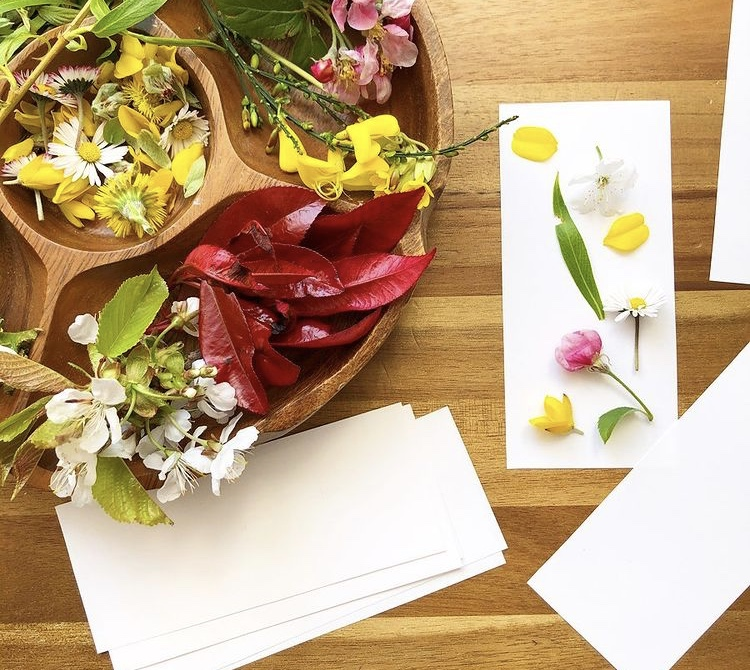 Dinosaurs Tears: See uploaded sheet for this rainy day activity. Go on a garden colour hunt: 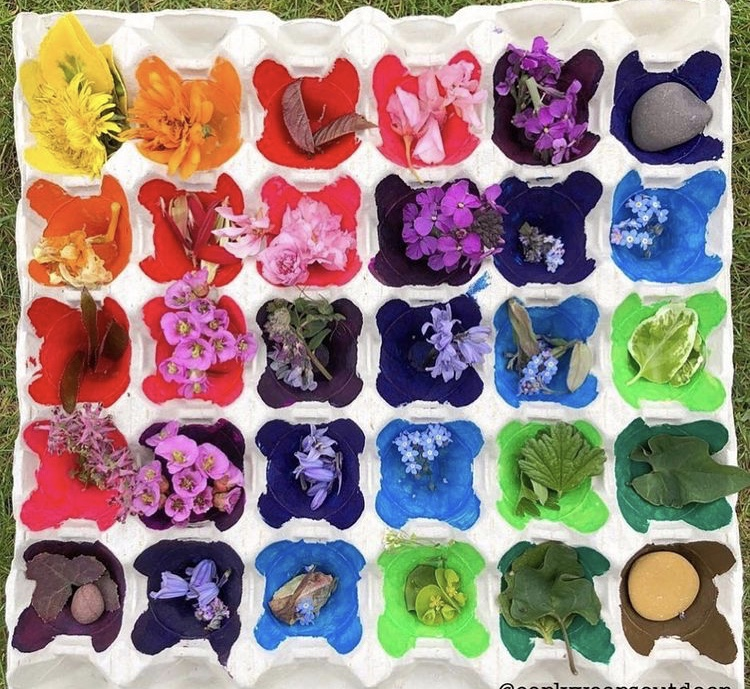 UTW/LIT - Dinosaur facts- Stegosaurus Watch: https://www.bbc.co.uk/cbeebies/curations/dinosaur-factsActivity: Create a fact file about a Stegosaurus. Draw a picture of a stegosaurus and write 3 facts. Example:  It has 7 plates on his back. It eats plants. Extra Cosmic Kids Yogahttps://www.youtube.com/user/CosmicKidsYogaFinger Gymhttps://youtu.be/3VpARNgbb8cBoot Camphttps://www.youtube.com/channel/UC1uISIOKNnnGALw17v9naPgArt & Design-Follow the video to draw a dinosaur- Brontosaurus https://www.youtube.com/watch?v=EcyVlP37LOoMusic - Listen and play- Minibeasts Listen: https://www.bbc.co.uk/teach/school-radio/listen-and-play-minibeasts/zhh6jhvSing: https://www.bbc.co.uk/teach/school-radio/listen-and-play-minibeasts/zhh6jhv